My EventsLikelihood Line 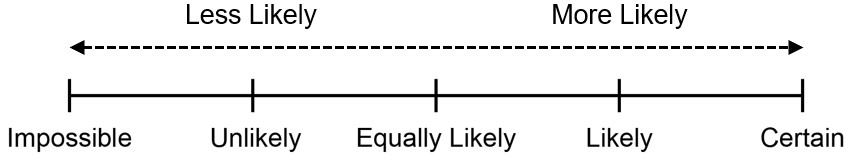 ABCDEF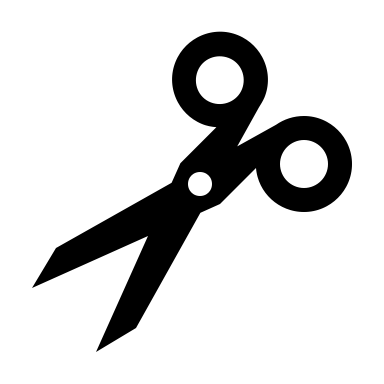 